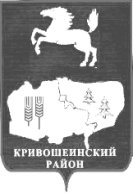 АДМИНИСТРАЦИЯ КРИВОШЕИНСКОГО РАЙОНА ПОСТАНОВЛЕНИЕ17.02.2022                                                                                                                                        № 127с. КривошеиноТомской областиОб установлении расходного обязательства муниципального образования Кривошеинский район Томской области на 2022 годВ соответствии со статьей 86 Бюджетного кодекса Российской Федерации, Федеральным законом от 06 октября 2003 года № 131-ФЗ «Об общих принципах организации местного самоуправления в Российской Федерации», Законом Томской области от 29 декабря 2021 года № 136-ОЗ «Об областном бюджете на 2022 год и плановый период 2023 и 2024 годов», Законом Томской области от 29 декабря 2020 года № 180-ОЗ «Об областном бюджете на 2021 год и плановый период 2022 и 2023 годов», постановлением Администрации Томской области от 27 сентября 2019 года № 345а «Об утверждении государственной программы «Развитие молодежной политики, физической культуры и спорта в Томской области», решением Думы Кривошеинского района от 24.12.2021 № 100 «Об утверждении бюджета муниципального образования Кривошеинский район на 2022 год и на плановый период 2023 и 2024 годов»ПОСТАНОВЛЯЮ: 1. Установить расходное обязательство о предоставлении из областного бюджета в 2022 году бюджету муниципального образования Кривошеинский район Томской области на оснащение объектов спортивной инфраструктуры спортивно-технологическим оборудованием в рамках регионального проекта «Спорт - норма жизни»:1) Размер субсидий в 2022 году, предоставляемой из областного бюджета бюджету муниципального образования Кривошеинский район Томской области на оснащение объектов спортивной инфраструктуры спортивно-технологическим оборудованием в рамках регионального проекта «Спорт - норма жизни» в объеме 2 840 000,00 (два миллиона восемьсот сорок тысяч) рублей;2) Объем бюджетных ассигнований, предусмотренных в бюджете муниципального образования Кривошеинский район Томской области в 2022 году на софинансирование на указанные цели 150 000,00 (сто пятьдесят тысяч) рублей;3) Уполномоченным органом по исполнению бюджетного обязательства определить Муниципальное бюджетное образовательное учреждение дополнительного образования «Детско-юношеская спортивная школа».2. Настоящее постановление вступает в силу с даты его подписания. 3. Настоящее постановление опубликовать в Сборнике нормативных актов Администрации Кривошеинского района и разместить на официальном сайте муниципального образования Кривошеинский район Томской области в информационно-телекоммуникационной сети «Интернет».4. Контроль за исполнением настоящего постановления возложить на заместителя Главы Кривошеинского района по социально - экономическим вопросам.Глава Кривошеинского района							           А.Н. Коломин А.В. Шлапаков           8(38 251) 2-13-54Департамент по молодежной политике, физической культуре и спорту Томской областиУправление финансов Экономический отделПрокуратураГлавный специалист по молодежной политике и спортуЦМБРедакция